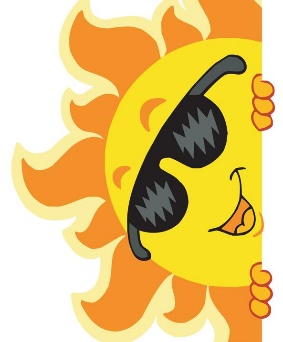 Λύνω προσεκτικά τις πιο κάτω μαθηματικές προτάσεις: 9 Χ 8 =……             45 ÷ 5 =……            9 Χ 7 =……           72 ÷ 9 =……6 Χ 9 =……             5 Χ 8 =……             3 Χ 9 =……            81 ÷ 9 =……9 Χ 4 =……            60 ÷ 6 =……             32 ÷ 4=……            8 Χ 6 =……26 + 9 =……           86 - 9 =……            49 + 19 =……        29 + 66 =……4 Χ 20 =……          9 ÷ 9 =……              8 Χ 10 =……           80 ÷ 2 =……70 Χ 2 =……          25 X 2 =……            60 Χ 1 =……          9 Χ 11 =……76 + 14 =……         18 + 59 =……            31 + 9 =……          88 - 8 =……63 + 28 =……         64 + 59 =……          39 + 38 =……       144 + 27=……Βρίσκω το αποτέλεσμα στις κάθετες μαθηματικές προτάσεις: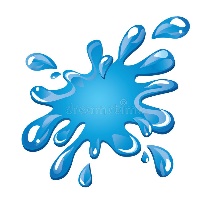 Bρίσκω το γινόμενο χρησιμοποιώντας την επιμεριστική ιδιότητα:   7 Χ 28 = ………           					  4 Χ 267 = ………                          6 Χ 36 = ………           					  7 Χ 184 = ……   3 Χ 56 = ………           					  6 Χ 153 = ………   5 Χ 67 = ………          				           3 Χ 343 = ………   8 Χ 87 = ………          				           9 Χ 276 = ………   2 Χ 54 = ………                   		                    4 Χ 235= ………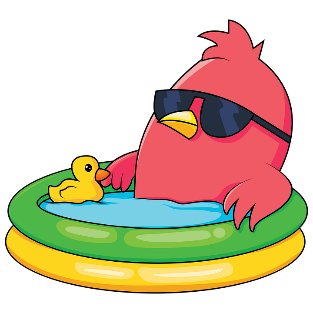 Ποια είναι η αξία του κάθε ψηφίου;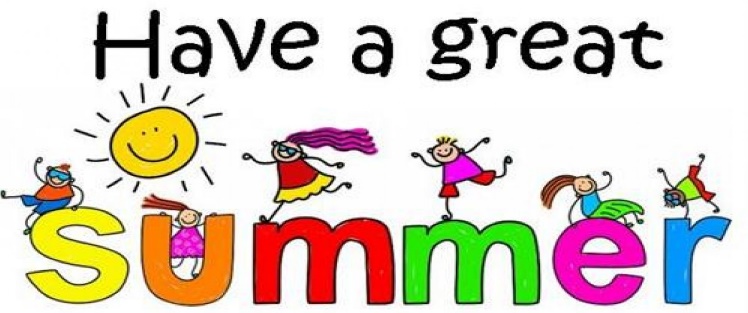 Να γράψεις ολογράφως τους αριθμούς:2902 ……………………………………………………………………………………………………………3345 ……………………………………………………………………………………………………………1458 ……………………………………………………………………………………………………………2227 ……………………………………………………………………………………………………………3155 ……………………………………………………………………………………………………………5571 ……………………………………………………………………………………………………………7699 ……………………………………………………………………………………………………………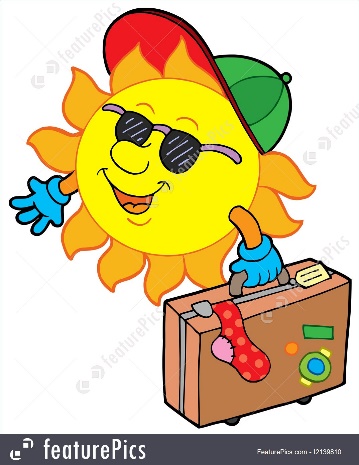 1880 ……………………………………………………………………………………………………………Συμπλήρωσε τα μοτίβα: 400   380   …………  …………  …………  …………  …………  …………  …………  …………700   725   …………  …………  …………  …………  …………  …………  …………  …………114   225   …………  …………  …………  …………  …………  …………  …………  …………123   234   …………  …………  …………  …………  …………  …………  …………  …………220   235   …………  …………  …………  …………  …………  …………  …………  ………Να συμπληρώσεις: Βρίσκω το εμβαδόν από τα πιο κάτω σχήματα: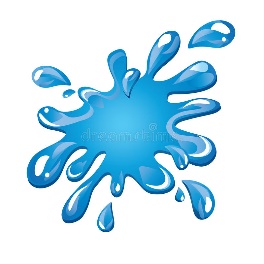 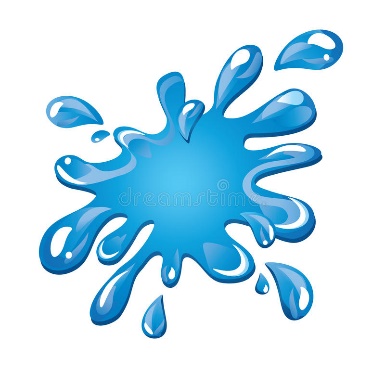 